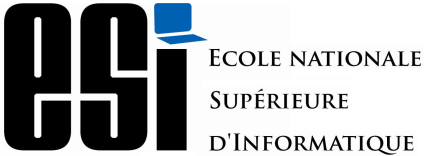 Année Universitaire 2020-2021Doctorat en SciencesDossier de Soutenance 
Nom du Candidat A propos de la ConférenceLa lettre d’acceptationL’article Les reviewsLes premiers reviewsLes réponses de l’auteurLes seconds reviewsLes réponses de l’auteur….A propos de la ConférenceFiche descriptive du la conférenceDOSSIER SCIENTIFIQUEPartie II Les ConférencesConférence n°1PageConférenceTitre de l’articleSite WebISSNDOIClassementSource du classementIndexation Enumérer les différentes indexations de la revue…..La lettre d’acceptation de l’articleDateL’articleDate de publication1ère soumissionDateLes premiers reviewsDate2ème soumissionLes seconds reviews3ème soumission…….La lettre d’acceptation de l’articleL’articleLes premiers reviewsLes réponses de l’auteurLes seconds reviews Les réponses de l’auteur 